1. sz. melléklet:Tisztelt Bognár Ildikó! A 2022. Június 17-én általad megküldött határozat-javaslattal kapcsolatban az alábbi állásfoglalást adom: -         Az I. számú javaslat elfogadásának nincs akadálya, mivel a településtervek tartalmáról, elkészítésének és elfogadásának rendjéről, valamint egyes településrendezési sajátos jogintézményekről szóló 419/2021. (VII. 15.) Korm. rendelet (a továbbiakban ÚjR.) 44. § (1) bekezdése alapján a településképi véleményezési eljárás lefolytatásának jogosultja a települési önkormányzat Képviselő-testülete. -         A II. számú javaslat azonban ellentétes az ÚjR. 45. § (6) bekezdésével, amely kimondja, hogy a 45. § (1) bekezdés szerinti kérelem (településképi véleményezési eljárás lefolytatására irányuló kérelem) benyújtásától számított 15 napon (hiánypótlás esetén 30 napon) belül a tervezett építési tevékenységet (a fenti jogszabályhelyen meghatározottak szerint) az önkormányzat engedélyezésre javasolja vagy nem javasolja. A településkép védelméről szóló 2016. évi LXXIV. törvény 9. § (3) bekezdése szerint ha az önkormányzat az (1) bekezdésben foglalt határidőn belül nem nyilvánít véleményt, hozzájárulását megadottnak kell tekinteni.Fentiek miatt a polgármesternek (amennyiben korábban átruházott hatáskörében jelenleg ő adja ki a településképi véleményt) 15 napon belül véleményt kell adnia, ellenkező esetben az Önkormányzat elveszti véleményezési lehetőségét. Üdvözlettel:Iványi Gyöngyvér Állami főépítészmegbízásából:Váncza Dominika Lívia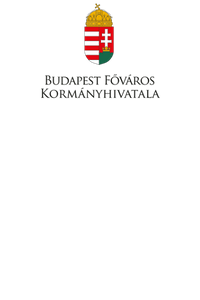 főépítészi szakügyintézőBudapest Főváros KormányhivatalaIroda: 1056 Budapest, Váci utca 62-64. III. emelet 301.Postacím: 1364 Budapest Pf.234Tel.: +36 1 485 69 16E-mail: Vancza.Dominika.Livia@bfkh.gov.huHonlap: http://www.kormanyhivatal.hu/